Примеры пользовательских форм в Excel, построенных с помощью VBAРанее я рассмотрел методы создания пользовательских форм и основы работы с ними (если вы никогда не работали с пользовательскими формами, рекомендую для начала прочитать указанную заметку). В настоящем материале приводится целый ряд практически полезных примеров пользовательских диалоговых окон.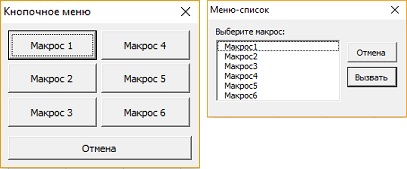 Рис. 1. Меню на основе элементов управления CommandButton или ListBoxСоздание менюМеню можно создать с помощью элементов управления CommandButton (рис. 1; см. файл userform menus.xlsm) и с помощью элемента управления ListBox. Каждый элемент управления CommandButton имеет собственную процедуру обработки событий. Например, представленная ниже процедура выполняется после щелчка на кнопке CommandButton1:Private Sub CommandButton1_Click()    Me.Hide    Call Macro1    Unload MeEnd SubЭта процедура приводит к вызову макроса Macro1 и закрытию диалогового окна UserForm. После щелчка на других кнопках (отличных от CommandButton1) вызываются похожие процедуры обработки событий.В случае использования элемента управления ListBox, перед отображением пользовательского диалогового окна вызывается процедура обработки события Initialize. В следующей процедуре используется метод Addltem для добавления шести опций в элемент управления ListBox:Private Sub UserForm_Initialize()    With ListBox1        .AddItem "Макрос1"        .AddItem "Макрос2"        .AddItem "Макрос3"        .AddItem "Макрос4"        .AddItem "Макрос5"        .AddItem "Макрос6"    End WithEnd SubПроцедура обработки события привязывается к кнопке Выполнить: Private Sub ExecuteButton_Click()    Select Case ListBox1.ListIndex        Case -1            MsgBox "Выберите макрос из списка."            Exit Sub        Case 0: Me.Hide: Call Macro1        Case 1: Me.Hide: Call Macro2        Case 2: Me.Hide: Call Macro3        Case 3: Me.Hide: Call Macro4        Case 4: Me.Hide: Call Macro5        Case 5: Me.Hide: Call Macro6    End Select    Unload MeEnd SubДанная процедура проверяет значение свойства Listlndex элемента управления ListBox, чтобы определить, какой элемент выбран в списке (если свойство Listlndex равно –1, то не выбран ни один из элементов). После этого запускается соответствующий макрос.Выбор диапазона в пользовательской формеНекоторые встроенные диалоговые окна Excel предоставляют пользователю возможность выбирать диапазон. Например, диалоговое окно Подбор параметра, для вызова которого следует пройти по меню Данные –> Работа с данными –> Анализ "что если " –> Подбор параметра, запрашивает у пользователя два диапазона. Пользователь может или ввести имя диапазона непосредственно в окне, или применить мышь для выделения диапазона на листе.Пользовательское диалоговое окно также обеспечивает подобную функциональность. Это достигается с помощью элемента управления RefEdit. Данный элемент выглядит иначе, чем элемент выбора диапазона во встроенных диалоговых окнах Excel, однако работает точно так же. Если пользователь щелкнет на небольшой кнопке в правой части элемента управления, то диалоговое окно временно исчезнет, а на экране будет отображен небольшой указатель выбора диапазона.К сожалению, элемент управления RefEdit не позволяет использовать специальные клавиши при выделении диапазона (например, невозможно выделить ячейки до конца столбца, нажав комбинацию клавиш <Shift+↓). Кроме того, после щелчка мышью на маленькой кнопке в правой части элемента управления (для временного сокрытия диалогового окна) можно применять только выделения с помощью мыши. Клавиатуру в этом случае применять нельзя. На рис. 2 представлено пользовательское диалоговое окно с добавленным элементом управления RefEdit (см. файл range selection demo.xlsm). Это диалоговое окно выполняет простую математическую операцию над всеми не содержащими формул и непустыми ячейками указанного диапазона. Выполняемая операция задается активным переключателем OptionButton.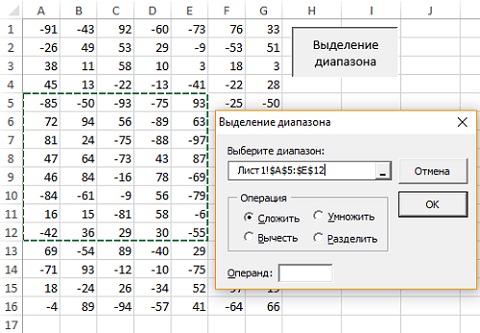 Рис. 2. С помощью элемента управления RefEdit можно выбрать диапазонЭлемент управления RefEdit возвращает текстовую строку, которая представляет выбранный диапазон. Можно преобразовать эту строку в объект Range. Для этого используется оператор:Set UserRange = Range(RefEditl.Text)Удачной практикой считается инициализация элемента управления RefEdit для представления текущего выделения. Для этого в процедуре UserForm_Initialize воспользуйтесь оператором:RefEditl.Text = ActiveWindow.RangeSelection.AddressДля достижения наилучших результатов не помещайте элемент управления RefEdit внутри элемента Frame либо MultiPage. Это может привести к сбою в работе Excel. Элемент управления RefEdit не всегда возвращает действительный диапазон. Выделение диапазона указателем мыши — это один из способов присвоения значения данному элементу управления. Пользователь может ввести в поле любой текст, а также отредактировать или удалить уже отображаемый текст. Таким образом, предварительно необходимо убедиться, что диапазон является допустимым.Следующий код — это пример одного из способов проверки допустимости введенного значения. Если определено, что значение неправильное, то пользователю выдается сообщение, а элемент управления RefEdit становится активным, предоставляя возможность ввести корректный диапазон.    On Error Resume Next    Set UserRange = Range(RefEdit1.Text)    If Err <> 0 Then        MsgBox "Выбран некорректный диапазон"        RefEdit1.SetFocus        Exit Sub    End If    On Error GoTo 0Пользователь может щелкнуть на вкладке одного из листов при выборе диапазона, применив элемент управления RefEdit. Поэтому не всегда выбранный диапазон находится на активном рабочем листе. Если пользователем выбран другой лист, то адрес диапазона указывается после имени листа, на котором этот диапазон находится. Если необходимо получить от пользователя выделение в виде одной ячейки, то можно указать верхнюю левую ячейку выделенного диапазона. Воспользуйтесь следующим оператором:Set OneCell = Range(RefEditl.Text).Range("Al")Создание заставкиНекоторые разработчики предпочитают отображать определенную вступительную информацию при запуске приложения. Эта методика называется заставкой. Без сомнения, все пользователи видели заставку Excel, которая отображается несколько секунд при запуске программы. В приложении Excel заставку можно создать с помощью пользовательского диалогового окна. В приведенном ниже примере реализуется автоматическое отображение заставки, которое исчезает по истечении пяти секунд (рис. 3; см. файл splash screen.xlsm). Для создания заставки выполните следующие действия:Создайте рабочую книгу.Активизируйте редактор VBE и вставьте пользовательское диалоговое окно в проект. Код в этом примере предполагает, что объект UserForm называется UserForm1. Поместите любые необходимые элементы управления в только что созданное диалоговое окно UserForm1. Например, вам может понадобиться расположить элемент управления Image, который будет содержать логотип компании (рис. 3).Вставьте процедуру в модуль кода для объекта ЭтаКнига (ThisWorkbook):Private Sub Workbook_Open()    UserForm1.ShowEnd SubВставьте следующую процедуру в модуль кода для объекта UserForm1 (эта процедура обеспечивает пятисекундную задержку). Если нужно другое время задержки, измените значение аргумента функции TimeValue.Private Sub UserForm_Activate()    Application.OnTime Now + TimeValue("00:00:05"), "KillTheForm"End Sub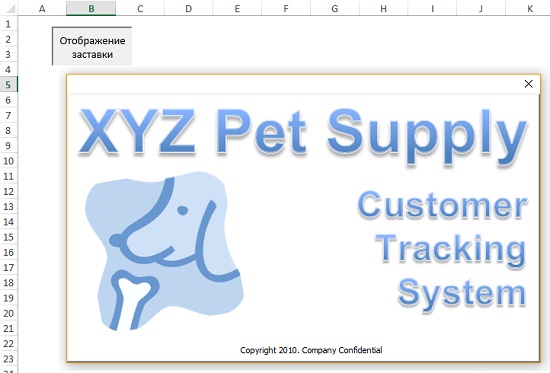 Рис. 3. Эта заставка на короткое время появляется на экране после открытия рабочей книгиВ общий модуль VBA вставьте следующую процедуру.Private Sub KillTheForm()    Unload UserForm1End SubПри открытии рабочей книги будет выполнена процедура Workbook_Open и появится диалоговое окно UserForm (п. 4). В этот момент генерируется событие Activate, которое приводит к выполнению процедуры UserForm_ Activate (п. 5). Данная процедура использует метод OnTime объекта Application для выполнения процедуры KillTheForm в определенный момент времени. Однако предварительно определена задержка в пять секунд с момента возникновения события Activate. Процедура KillTheForm просто выгружает диалоговое окно UserForm из памяти.В качестве необязательного действия можно добавить элемент управления CommandButton с именем CancelButton, установить его свойство Cancel равным True и добавить представленную ниже процедуру обработки события в модуль кода формы UserForm.Private Sub CancelButton_Click()    KillTheFormEnd SubТаким образом, пользователь сможет закрыть заставку, прежде чем пройдет указанное время задержки. Окно будет закрыто также в результате нажатия клавиши <Esc>. Эту небольшую кнопку можно разместить за другим объектом, чтобы она не была видна.Помните о том, что заставка не будет отображаться, если рабочая книга загружена не полностью. Другими словами, если нужно отобразить заставку только для того, чтобы пользователь не скучал во время загрузки рабочей книги, описанная выше методика не годится.Для того чтобы выполнить VBA-процедуру при открытии документа, нужно так отобразить пользовательское диалоговое окно в немодальном режиме, чтобы код продолжал выполняться. Для этого измените процедуру WorkbookOpen следующим образом.Private Sub Workbook_Open()    UserForml.Show vbModeless    ' другой кодEnd SubОтключение кнопки закрытия пользовательского диалогового окнаЕсли пользовательское диалоговое окно уже отображено на экране, щелчок на кнопке Закрыть в правом верхнем углу приведет к выгрузке формы UserForm из памяти. Иногда этого допускать нельзя. Например, иногда требуется, чтобы диалоговое окно UserForm закрывалось только после щелчка на специальной кнопке CommandButton. Несмотря на то что реально отключить кнопку Закрыть невозможно, вы вправе предотвратить закрытие диалогового окна, вызванное щелчком на этой кнопке. Для этого воспользуйтесь обработчиком события QueryClose (см. файл gueryclose demo.xlsm). Следующая процедура, которая расположена в модуле кода диалогового окна UserForm, выполняется перед закрытием формы (т.е. в момент возникновения события QueryClose).Private Sub UserForm_QueryClose _  (Cancel As Integer, CloseMode As Integer)    If CloseMode = vbFormControlMenu Then        MsgBox "Щелкните на кнопке OK для закрытия формы."        Cancel = True    End IfEnd SubПроцедура UserForm_QueryClose использует два аргумента. Аргумент CloseMode содержит значение, которое указывает на причину возникновения события QueryClose. Если значение аргумента CloseMode равно vbFormControlMenu (встроенная константа), значит, пользователь щелкнул на кнопке Закрыть. В таком случае будет отображено сообщение (рис. 4); аргумент Cancel устанавливается равным True, и форма не закрывается.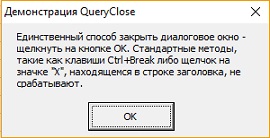 Рис. 4. Процедура перехватывает закрытие окна, и оставляет его открытымИмейте в виду, что пользователь может нажать клавиши <Ctrl+Break>, прекратив тем самым выполнение макроса. В рассматриваемом примере нажатие клавиш <Ctrl+Break> во время отображения формы UserForm на экране приведет к тому, что пользовательское диалоговое окно будет закрыто. Во избежание этого выполните следующий оператор до отображения пользовательского диалогового окна:Application.EnableCancelKey = xlDisabledПрежде чем добавить этот оператор, удостоверьтесь, что в приложении нет ошибок. В противном случае возникает опасность формирования бесконечного цикла.Изменение размера диалогового окнаВо многих приложениях используются окна, которые могут изменять собственные размеры, добавляя кнопки и опции. Например, высота диалогового окна Excel Найти и заменить, которое отображается после выбора команды Главная –> Редактирование –> Найти и выделить –> Заменить, увеличивается после щелчка на кнопке Параметры.Изменение размеров пользовательского диалогового окна осуществляется путем изменения значений свойств Width и Height объекта UserForm. На рис. 5а показано первоначальное диалоговое окно, а на рис. 5б показано это же окно после щелчка на кнопке Параметры. Обратите внимание на то, что надпись на кнопке изменяется в зависимости от размера диалогового окна (см. файл change userform size.xlsm).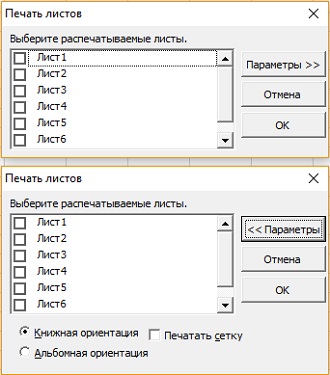 Рис. 5. Диалоговое окно: вверху – в стандартном режиме; внизу – после нажатия на кнопке ПараметрыСоздавая пользовательское диалоговое окно, определите его максимальный размер, чтобы получить доступ ко всем элементам управления. После этого воспользуйтесь процедурой UserForm_Initialize для установки размеров диалогового окна по умолчанию.В коде применяются две константы, определенные в верхней части модуля.Const SmallSize As Integer = 124Const LargeSize As Integer = 164Пример предназначен для печати рабочих листов активной книги. Он позволяет пользователю указать листы, которые необходимо распечатать. Ниже приведена процедура обработки события, которая выполняется после щелчка на кнопке Параметры.Private Sub OptionsButton_Click()    If OptionsButton.Caption = "Параметры >>" Then        Me.Height = LargeSize        OptionsButton.Caption = "<< Параметры"    Else        Me.Height = SmallSize        OptionsButton.Caption = "Параметры >>"    End IfEnd SubЭта процедура проверяет значение свойства Caption объекта CommandButton и устанавливает значение свойства Height объекта UserForm в соответствии с полученным значением свойства Caption.Если элементы управления не отображаются из-за того, что находятся за пределами границы диалогового окна, соответствующие этим элементам управления комбинации клавиш будут продолжать функционировать. В рассматриваемом примере пользователь может нажать клавиши <Alt+L> (для выбора альбомной ориентации страницы), даже если соответствующий элемент управления не отображается на экране.Масштабирование и прокрутка листа в пользовательском диалоговом окнеДля прокрутки и масштабирования листа при активном диалоговом окне можно применить элемент управления ScrollBar (рис. 6; см. файл zoom and scroll sheet.xlsm). В этом примере масштаб можно изменять в диапазоне от 100 до 400%. Два элемента управления ScrollBar в нижней части диалогового окна позволяют прокручивать лист по горизонтали и по вертикали.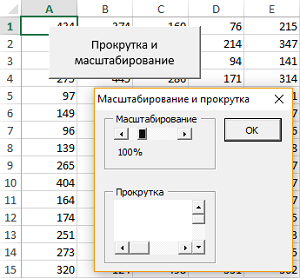 Рис. 6. Элементы управления ScrollBar позволяют прокручивать лист и изменять его масштабЭлементы управления инициализируются в процедуре UserForm_Initialize:Private Sub UserForm_Initialize()    LabelZoom.Caption = ActiveWindow.Zoom & "%"'   Масштабирование    With ScrollBarZoom        .Min = 10        .Max = 400        .SmallChange = 1        .LargeChange = 10        .Value = ActiveWindow.Zoom    End With'   Прокрутка по горизонтали    With ScrollBarColumns        .Min = 1        .Max = ActiveSheet.UsedRange.Columns.Count        .Value = ActiveWindow.ScrollColumn        .LargeChange = 25        .SmallChange = 1    End With'   Прокрутка по вертикали    With ScrollBarRows        .Min = 1        .Max = ActiveSheet.UsedRange.Rows.Count        .Value = ActiveWindow.ScrollRow        .LargeChange = 25        .SmallChange = 1    End WithEnd SubЭта процедура позволяет устанавливать значения различных свойств элементов управления ScrollBar. Значения определяются на основе данных, полученных из активного окна. При использовании элемента управления ScrollBarZoom выполняется процедура ScrollBarZoom_Change. Она устанавливает значение свойства Zoom объекта ActiveWindow равным значению свойства Value элемента управления ScrollBar. Кроме того, изменяется текст подписи, которая представляет текущий масштаб рабочего листа.Private Sub ScrollBarZoom_Change()    With ActiveWindow        .Zoom = ScrollBarZoom.Value        LabelZoom = .Zoom & "%"        .ScrollColumn = ScrollBarColumns.Value        .ScrollRow = ScrollBarRows.Value    End WithEnd SubПрокрутка листа осуществляется с помощью двух процедур. Эти процедуры устанавливают значение свойств ScrollRow и ScrollColumns объекта ActiveWindow равными значениям свойств Value элементов управления ScrollBar.Private Sub ScrollBarColumns_Change()    ActiveWindow.ScrollColumn = ScrollBarColumns.ValueEnd SubPrivate Sub ScrollBarRows_Change()    ActiveWindow.ScrollRow = ScrollBarRows.ValueEnd Sub При нажатии на кнопку Ok пользовательская форма закрывается:Private Sub OKButton_Click()    Unload MeEnd SubПрименение элемента управления MultiPageЭлемент управления MultiPage применяется при отображении в пользовательских диалоговых окнах множества элементов управления. Элемент управления MultiPage позволяет группировать опции, а также размещать каждую группу на отдельной вкладке (рис. 7; см. файл multipage control demo.xlsm). Панель инструментов Toolbox также включает элемент управления TabStrip, напоминающий элемент управления MultiPage. Однако в отличие от MultiPage, элемент управления TabStrip не может включать другие объекты. Поскольку элемент управления MultiPage является более гибким, вряд ли вам придется обращаться к элементу управления TabStrip.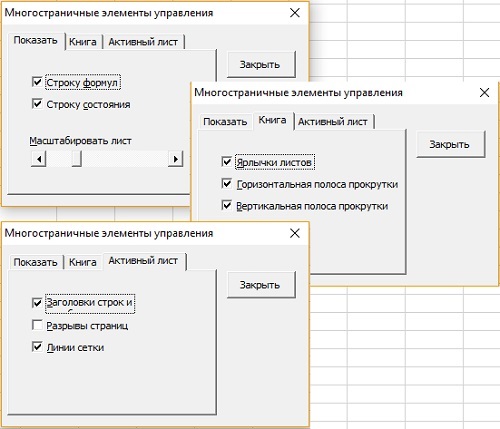 Рис. 7. Элемент управления MultiPage группирует элементы управления на страницах, доступ к которым обеспечивается с вкладкиВкладка (или страница), которая отображается поверх всех остальных, определяется значением свойства Value элемента управления MultiPage. Значение 0 соответствует первой вкладке. Значение 1 вызывает отображение второй вкладки и т.д. По умолчанию элемент управления MultiPage состоит из двух страниц. Для того чтобы добавить дополнительные вкладки, щелкните на любой вкладке правой кнопкой мыши и в контекстном меню выберите пункт New Page.При работе с элементом управления MultiPage щелкните на вкладке, чтобы установить свойства страницы. В окне Properties отобразятся свойства, значения которых можно изменить. Иногда сложно выделить сам элемент управления MultiPage, так как щелчок на нем приводит к выделению страницы элемента управления. Для того чтобы выделить только элемент управления, щелкните на его границе. Кроме того, можете воспользоваться клавишей <Таb> для циклического перемещения между элементами управления. Еще одним вариантом выделения элемента управления является выбор пункта MultiPage из раскрывающегося списка окна Properties.Если элемент управления MultiPage содержит много вкладок, то присвойте его свойству MultiRow значение True, чтобы отобразить вкладки в несколько строк. Если необходимо, то вместо вкладок можно отображать кнопки. Достаточно изменить значение свойства Style на 1. Если значение свойства Style равно 2, элемент управления MultiPage не будет отображать ни вкладки, ни кнопки.Свойство TabOrientation определяет расположение вкладок на элементе управления MultiPage. Для каждой страницы можно установить эффект перехода. Для этого воспользуйтесь свойством TransitionEffect. Например, щелчок на вкладке приведет к тому, что новая страница «отодвинет» старую. Применяйте свойство TransitionPeriod, чтобы задать скорость эффекта перехода.Использование внешних элементов управленияПример, рассматриваемый в этом разделе, основан на элементе управления Microsoft Windows Media Player. Несмотря на то что он не является элементом управления Excel (настраивается при установке Windows), он прекрасно работает с формами UserForm. Для того чтобы воспользоваться элементом управления Microsoft Windows Media Player выполните следующие действия:Активизируйте среду VBE.Создайте новую пользовательскую форму: Insert –> UserForm.Щелкните правой кнопкой мыши на панели Toolbox и в контекстном меню выберите параметр Additional Controls (Дополнительные элементы управления). Если окно Toolbox не отображается, выполните команду View –> Toolbox.В окне Additional Controls установите флажок Windows Media Player (рис. 8).Щелкните на кнопке ОК. Набор инструментов пополнится новым элементом управления.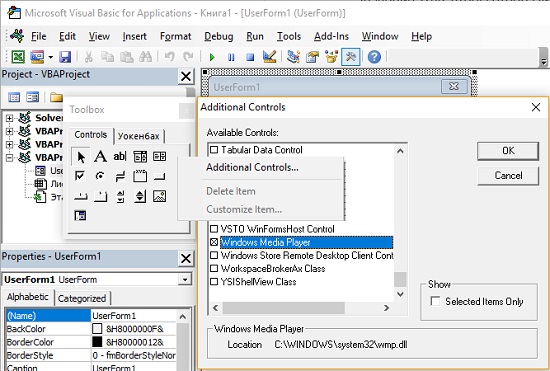 Рис. 8. Подключение элемента управления Microsoft Windows Media PlayerНа рис. 9 показаны элемент управления Windows Media Player, встроенный в форму UserForm, а также окно Properties (см. также файл mediaplayer.xlsm, расположенный в отдельной папке). Свойство URL определяет URL-ссылку воспроизводимой композиции (музыкальная запись или видеоролик). Если композиция находится на жестком диске вашего компьютера, свойство URL определяет полный путь и имя соответствующего файла.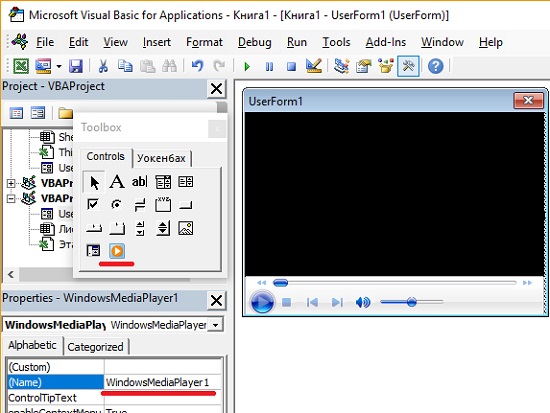 Рис. 9. Элемент управления Windows Media Player, встроенный в формуНа рис. 10 показан пример использования этого элемента управления. Для сокрытия окна, предназначенного для отображения видеороликов, была уменьшена высота окна элемента управления Windows Media Player. Также был добавлен список, созданный на основе элемента управления ListBox, в котором отображаются аудиофайлы MP3. После щелчка на кнопке Пуск начинается воспроизведение выбранного файла. Щелчок на кнопке Закрыть приведет к прекращению воспроизведения и к закрытию окна UserForm. Форма UserForm отображается в немодальном режиме, поэтому можно продолжать работу во время отображения диалогового окна.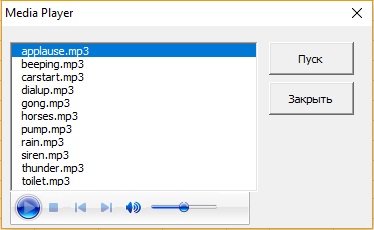 Рис. 10. Элемент управления Windows Media Player в действииНазвания МРЗ-файлов в окне списка отображаются с помощью процедуры UserForm_Initialize. В целях упрощения алгоритма аудофайлы находятся в той же папке, что и рабочая книга. Можно реализовать и более гибкий подход, предусматривающий выбор пользователем папки, содержащей требуемые аудиофайлы.Private Sub UserForm_Initialize()    Dim FileName As String'   Заполнение списка MP3-файлами    FileName = Dir(ThisWorkbook.Path & "\*.mp3", vbNormal)    Do While Len(FileName) > 0        ListBox1.AddItem FileName        FileName = Dir()    Loop    ListBox1.ListIndex = 0End SubКод обработчика событий PlayButton_Click включает единственный оператор, который присваивает выбранное имя файла свойству URL объекта WindowsMediaPlayer1.Private Sub PlayButton_Click()'   Свойство URL загружает трек и запускает плеер    WindowsMediaPlayer1.URL = _      ThisWorkbook.Path & "\" & ListBox1.List(ListBox1.ListIndex)End SubАнимация элемента управления LabelФорма UserForm (рис. 11) представляет собой интерактивный генератор случайных чисел. Два элемента управления TextBox содержат верхнее и нижнее значения для случайного числа. Элемент управления Label изначально отображает четыре знака вопроса, а после щелчка мышью на кнопке Пуск отображаются анимированные случайные числа. При этом кнопка Пуск превращается в кнопку Остановить, а щелчок на ней мышью приводит к прекращению анимации и отображению случайного числа. Код, связанный с кнопкой генератора случайных чисел можно найти в модуле UserForm1 файла random number generator.xlsm.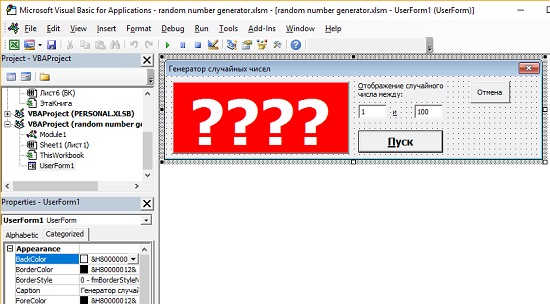 Рис. 11. Генератор случайных чиселПоскольку кнопка выполняет две функции (запуск и остановка анимации), в процедуре используется общедоступная переменная Stopped, с помощью которой отслеживается состояние кнопки. Первая часть процедуры состоит из двух структур If-Then, с помощью которых проверяется содержимое элементов управления TextBox. Два другая подобных оператора позволяют удостовериться в том, что меньшая величина действительно не превосходит большей величины. В следующем разделе кода осуществляется настройка размера шрифта элемента управления Label на основании максимальной величины. Цикл Do Until loop генерирует и отображает случайные числа. Обратите внимание на оператор DoEvents. Он позволяет Excel использовать все возможности операционной системы. Если бы его не было, элемент управления Label не смог бы отобразить каждое генерируемое случайное число. Другими словами, именно оператор DoEvents делает возможной анимацию.Форма UserForm также включает элемент управления CommandButton, который выполняет функции кнопки Отмена. Этот элемент управления находится за пределами окна UserForm, поэтому невидим. Свойству Cancel элемента управления CommandButton присвоено значение True. Вследствие этого нажатие клавиши <Esc> дает тот же эффект, что и щелчок на кнопке Отмена. Соответствующая процедура обработки событий присваивает переменной Stopped значение True и выгружает форму UserForm.